Alternativt förslag till Kommunstyrelsens sammanträde 2023-05-22:N1: Svar på motion av Helena Ishizaki (KD) och Gunilla Christoffersson (KD): Motion: Återanvändningscentral – kreativitet och skapande med hållbarhetsperspektivVänsterpartiet välkomnar det förslag som väcks i motionen. Detta överensstämmer helt med det förslag som vi hade i vårt alternativa budgetförslag för 2023. I vår tappning benämndes det ”ett kreativt återanvändningscentrum”.I förslaget till svar skrivs att detta överensstämmer med ett budgetuppdrag från 2018 med följden att motionen föreslås besvaras. Vänsterpartiet anser att det är viktigt att motionen bifalles. I de gällande budgetuppdragen efter årsredovisningen för 2022 finns inte något sådant pågående uppdrag. Eftersom förslaget stämmer överens med ett förslag som vi själva har drivit föreslår vi att motionen ska bifallas.Med anledning av ovanstående föreslår Vänsterpartiet att Kommunstyrelsen föreslår Kommunfullmäktige besluta:Att motionen bifalles.För Vänsterpartiet i KommunstyrelsenStefan Lindborg och Anne Rapinoja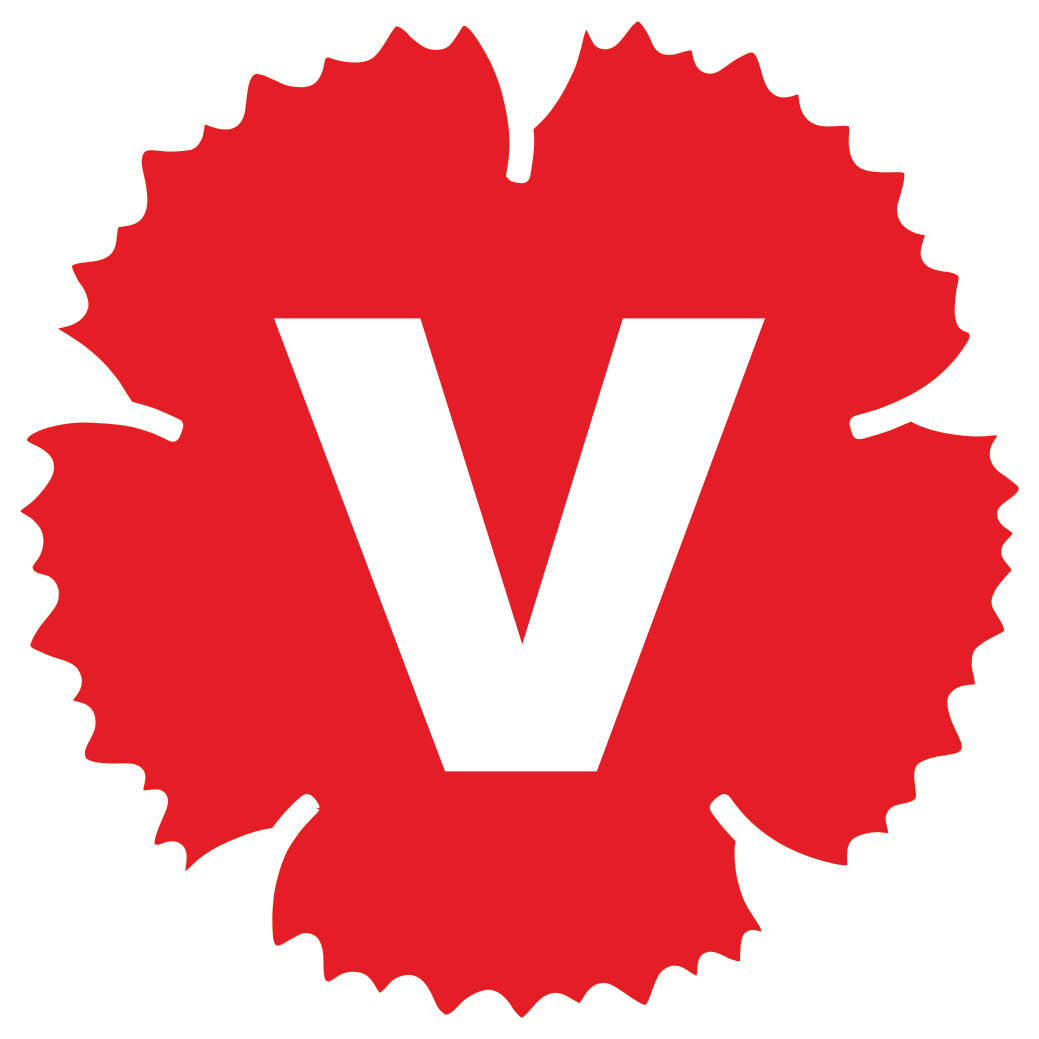 